GUIA DE EDUCACION FISICA PSICOMOTRICIDAD¿QUE APRENDEREMOS? ¿QUÉ NECESITO SABER?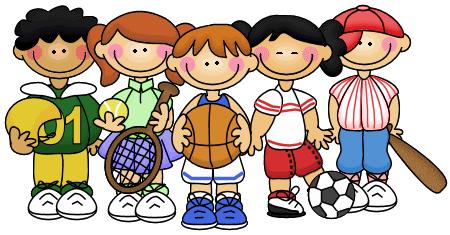 “Los campeones siguen jugando hasta que lo hacen bien”Papitos, para empezar, conversen con sus hijos de todos los deportes que vimos en guías pasadas.Luego, haremos actividades respecto a los deportes.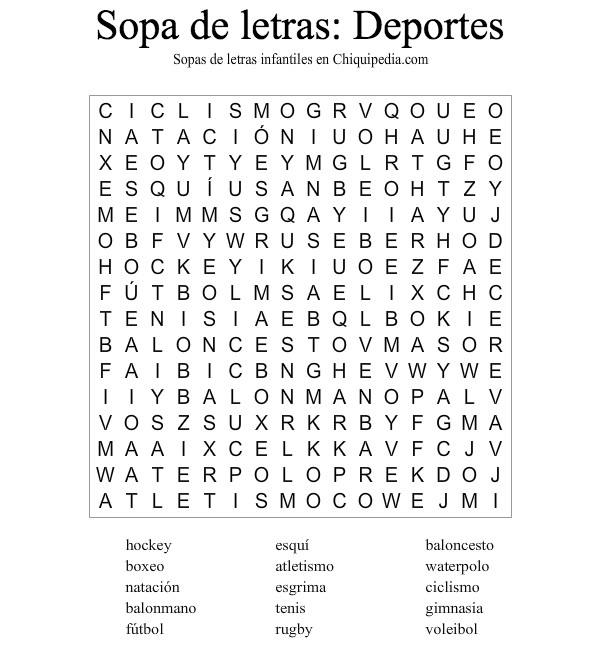 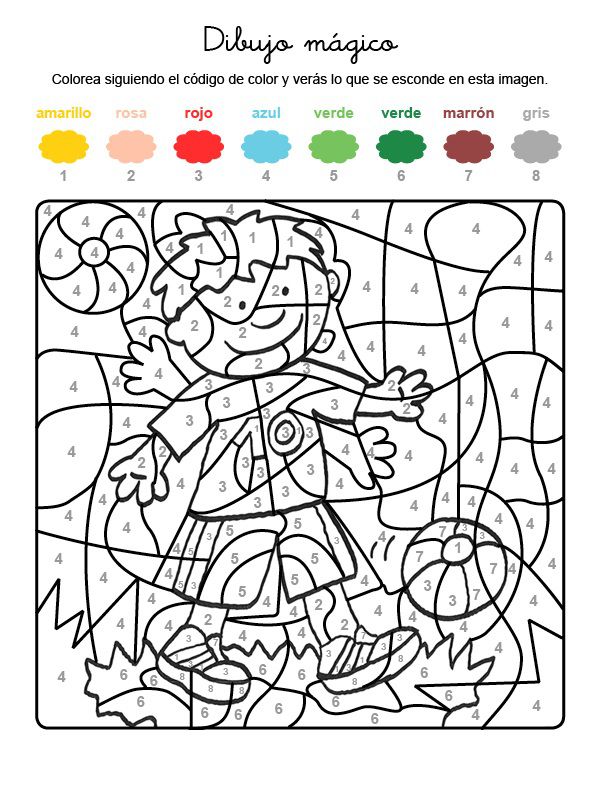 Nombre:Curso:Fecha:Semana 11Objetivo:Reconocer algunas habilidades locomotrices básicas y poder practicarlas en el hogar.Reconocer algunas habilidades locomotrices básicas y poder practicarlas en el hogar.Reconocer algunas habilidades locomotrices básicas y poder practicarlas en el hogar.Objetivo (s):    OAT 5: Comunicar el bienestar que le produce el movimiento, al ejercitar y recrear su cuerpo en forma habitual, con y sin implementos u obstáculos.Contenidos: Comentar qué tipos de movimientos, posturas o desplazamientos prefiere realizar.Objetivo de la semana: Con ayuda de sus padres los niños tienen que reconocer algunos deportes y colorear algunos ejemplos de estos.Habilidad: Reconocer deportes, para ir aprendiendo de ellos y buscar alguna afición o pasatiempo.